         Ukeplan for 7. klasse – uke 06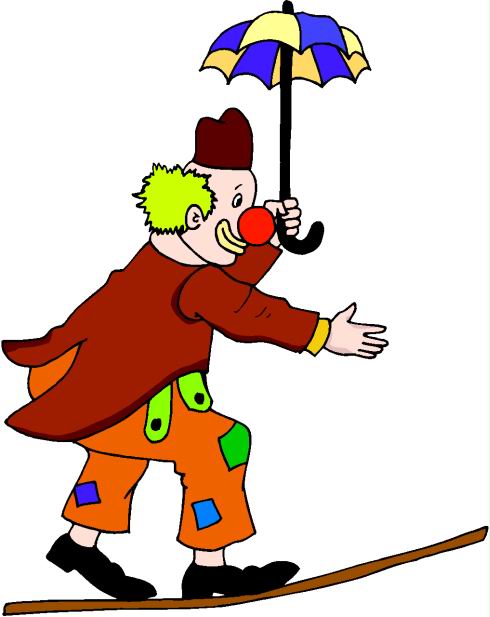         	                           2016   	   Respektmål: Jeg snakker fint og rolig. Tlf: 51 33 61 60 (på skolen) 			Hjemmeside: http://www.minskole.no/malmheim  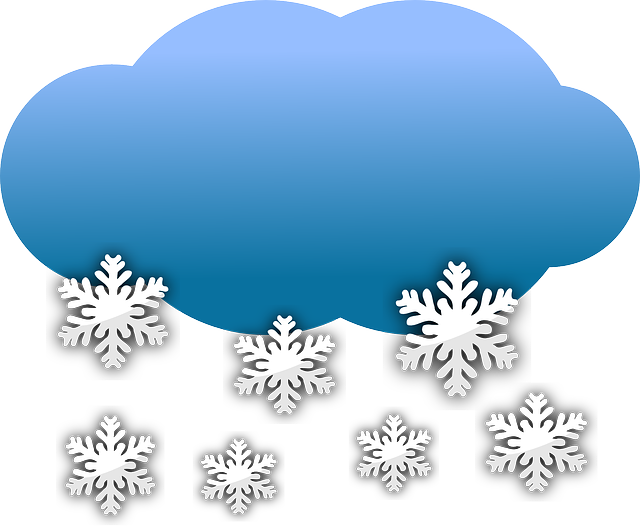 Lekser  Til tirsdagTil onsdagTil onsdagTil torsdagTil fredag Til fredag Les: Les i den boka du skal skrive bokanmeldelse om. Engelsk:Les: Textbook s.124 og 125.Skriv og lær de uregelrette verbene.Les: Les i den boka du skal skrive bokanmeldelse om. Samfunn: Les: Midgard s.122 og 123.Skriv/tegn oppgave 13, 14, 15, 16, s.132. Du kan gjerne tegne til og.Husk gymtøy og gymsko Skriv glosene og lær demLes: Les i den boka du skal skrive bokanmeldelse om. Samfunn: Les: Midgard s.122 og 123.Skriv/tegn oppgave 13, 14, 15, 16, s.132. Du kan gjerne tegne til og.Husk gymtøy og gymsko Skriv glosene og lær demLes: Les i den boka du skal skrive bokanmeldelse om. Engelsk :Textbook s.126 og 127.Workbook s. 108 og 109, oppgave 171 og 173.Husk gymtøy og gymsko Les:Les i den boka du skal skrive bokanmeldelse om. Samfunn:Les: Midgard, s.124-125.Skriv/tegn: oppg 5 og 6 s. 132.Les:Les i den boka du skal skrive bokanmeldelse om. Samfunn:Les: Midgard, s.124-125.Skriv/tegn: oppg 5 og 6 s. 132.Ukelekser:Til torsdag - Matte: Gruppe 1) 30 minutter på multi-smart øving + oppgaver i oppgaveboka rød: 3.31, 3.34 a – d. Følg eksempelet på sida.Gruppe 2), har fått egen sms: oppgavebok s. 65, 3.110 og 3.111 Ukelekser:Til torsdag - Matte: Gruppe 1) 30 minutter på multi-smart øving + oppgaver i oppgaveboka rød: 3.31, 3.34 a – d. Følg eksempelet på sida.Gruppe 2), har fått egen sms: oppgavebok s. 65, 3.110 og 3.111 Ukelekser:Til torsdag - Matte: Gruppe 1) 30 minutter på multi-smart øving + oppgaver i oppgaveboka rød: 3.31, 3.34 a – d. Følg eksempelet på sida.Gruppe 2), har fått egen sms: oppgavebok s. 65, 3.110 og 3.111 Ukelekser:Til torsdag - Matte: Gruppe 1) 30 minutter på multi-smart øving + oppgaver i oppgaveboka rød: 3.31, 3.34 a – d. Følg eksempelet på sida.Gruppe 2), har fått egen sms: oppgavebok s. 65, 3.110 og 3.111 Ukelekser:Til torsdag - Matte: Gruppe 1) 30 minutter på multi-smart øving + oppgaver i oppgaveboka rød: 3.31, 3.34 a – d. Følg eksempelet på sida.Gruppe 2), har fått egen sms: oppgavebok s. 65, 3.110 og 3.111 Ukelekser:Til torsdag - Matte: Gruppe 1) 30 minutter på multi-smart øving + oppgaver i oppgaveboka rød: 3.31, 3.34 a – d. Følg eksempelet på sida.Gruppe 2), har fått egen sms: oppgavebok s. 65, 3.110 og 3.111 Øv på…Øv på…Øv på…Uregelrette verb: to set, to sew, to shake, to shine, to shoot  (textbook s.238)Gloser: hunters = jegere, gathers = samlere, to discover = å oppdage, to live = å bo, to keep = å beholde, punishment = straff, crimes = forbrytelser, coal =kull, apprentice = lærling, elev, explorer = oppdagelsesreisendeUregelrette verb: to set, to sew, to shake, to shine, to shoot  (textbook s.238)Gloser: hunters = jegere, gathers = samlere, to discover = å oppdage, to live = å bo, to keep = å beholde, punishment = straff, crimes = forbrytelser, coal =kull, apprentice = lærling, elev, explorer = oppdagelsesreisendeUregelrette verb: to set, to sew, to shake, to shine, to shoot  (textbook s.238)Gloser: hunters = jegere, gathers = samlere, to discover = å oppdage, to live = å bo, to keep = å beholde, punishment = straff, crimes = forbrytelser, coal =kull, apprentice = lærling, elev, explorer = oppdagelsesreisendeUregelrette verb: to set, to sew, to shake, to shine, to shoot  (textbook s.238)Gloser: hunters = jegere, gathers = samlere, to discover = å oppdage, to live = å bo, to keep = å beholde, punishment = straff, crimes = forbrytelser, coal =kull, apprentice = lærling, elev, explorer = oppdagelsesreisendeUregelrette verb: to set, to sew, to shake, to shine, to shoot  (textbook s.238)Gloser: hunters = jegere, gathers = samlere, to discover = å oppdage, to live = å bo, to keep = å beholde, punishment = straff, crimes = forbrytelser, coal =kull, apprentice = lærling, elev, explorer = oppdagelsesreisendeUregelrette verb: to set, to sew, to shake, to shine, to shoot  (textbook s.238)Gloser: hunters = jegere, gathers = samlere, to discover = å oppdage, to live = å bo, to keep = å beholde, punishment = straff, crimes = forbrytelser, coal =kull, apprentice = lærling, elev, explorer = oppdagelsesreisendeMål i engelsk: : Jeg kan fortelle fakta om Australia.Mål i norsk: Jeg kan skrive en bokanmeldelse etter 7 gitte punkt.Mål i matte: Jeg kan bruke målestokk til å regne ut hvor store figurer og avstander er i virkeligheten.Mål i engelsk: : Jeg kan fortelle fakta om Australia.Mål i norsk: Jeg kan skrive en bokanmeldelse etter 7 gitte punkt.Mål i matte: Jeg kan bruke målestokk til å regne ut hvor store figurer og avstander er i virkeligheten.Mål i engelsk: : Jeg kan fortelle fakta om Australia.Mål i norsk: Jeg kan skrive en bokanmeldelse etter 7 gitte punkt.Mål i matte: Jeg kan bruke målestokk til å regne ut hvor store figurer og avstander er i virkeligheten.Mål i engelsk: : Jeg kan fortelle fakta om Australia.Mål i norsk: Jeg kan skrive en bokanmeldelse etter 7 gitte punkt.Mål i matte: Jeg kan bruke målestokk til å regne ut hvor store figurer og avstander er i virkeligheten.Mål i engelsk: : Jeg kan fortelle fakta om Australia.Mål i norsk: Jeg kan skrive en bokanmeldelse etter 7 gitte punkt.Mål i matte: Jeg kan bruke målestokk til å regne ut hvor store figurer og avstander er i virkeligheten.Mål i engelsk: : Jeg kan fortelle fakta om Australia.Mål i norsk: Jeg kan skrive en bokanmeldelse etter 7 gitte punkt.Mål i matte: Jeg kan bruke målestokk til å regne ut hvor store figurer og avstander er i virkeligheten.Informasjon uke 06Karneval  fredag 12.02. Norsk: Denne uka skal vi lese bøker og skrive bokanmeldelser. Vi gjør lesinga hjemme, og skriver anmeldelsene på pc på skolen. Det er lurt å notere på gule lapper underveis mens vi leser. Malen for hvordan vi skriver bokreferat står på s. 66 i lesebok 7.Samfunn: Landskap og levemåter, s.114- 137. Engelsk : nytt kapittel Kap. 4, Down Under. Vi skal skrive og gjenfortelle en hendelse i kronologisk rekkefølge. Vi skal trene på å skrive i preteritum. Vi skal og lære om eiendomsord.Naturfag: Vi jobber med temaet Helt elektrisk. De siste ukene har vi designet elektriske bordvifter med bryter og to hastigheter. Matematikk: I del en av timen jobber vi nå med emnet geometri. I del to jobber vi videre med multiplikasjon og divisjon. Midtkapittelprøven viser at mange må jobbe mer med multiplikasjon og divisjon på papiret, hvordan fører vi oppgaver der tallene har flere siffer (store tall og desimaltall)?  Elevene har derfor todelt lekse: minimum 30 minutter på multi-smart øving + oppgaver i oppgaveboka. (Noen elever, gruppe 2, skal jobbe med blå oppgaver i oppgaveboka.)GOD VINTREFERIE Det blir Karneval fredag 12.02 i 3. time. Vær gjerne kreativ i forhold til kostymer; finnes det noe i kjelleren eller på loftet, eller kanskje hos besteforeldre som dere kan bruke? Begynn å lete . (Trenger ikke å kjøpe). Vi ønsker ikke våpenliknende gjenstander eller heldekkende masker (ønsker å kunne se hvem elevene er). Kom i vanlige klær, vi skifter på skolen. Smink deg på forhånd hvis du skal ha det.  Informasjon uke 06Karneval  fredag 12.02. Norsk: Denne uka skal vi lese bøker og skrive bokanmeldelser. Vi gjør lesinga hjemme, og skriver anmeldelsene på pc på skolen. Det er lurt å notere på gule lapper underveis mens vi leser. Malen for hvordan vi skriver bokreferat står på s. 66 i lesebok 7.Samfunn: Landskap og levemåter, s.114- 137. Engelsk : nytt kapittel Kap. 4, Down Under. Vi skal skrive og gjenfortelle en hendelse i kronologisk rekkefølge. Vi skal trene på å skrive i preteritum. Vi skal og lære om eiendomsord.Naturfag: Vi jobber med temaet Helt elektrisk. De siste ukene har vi designet elektriske bordvifter med bryter og to hastigheter. Matematikk: I del en av timen jobber vi nå med emnet geometri. I del to jobber vi videre med multiplikasjon og divisjon. Midtkapittelprøven viser at mange må jobbe mer med multiplikasjon og divisjon på papiret, hvordan fører vi oppgaver der tallene har flere siffer (store tall og desimaltall)?  Elevene har derfor todelt lekse: minimum 30 minutter på multi-smart øving + oppgaver i oppgaveboka. (Noen elever, gruppe 2, skal jobbe med blå oppgaver i oppgaveboka.)GOD VINTREFERIE Det blir Karneval fredag 12.02 i 3. time. Vær gjerne kreativ i forhold til kostymer; finnes det noe i kjelleren eller på loftet, eller kanskje hos besteforeldre som dere kan bruke? Begynn å lete . (Trenger ikke å kjøpe). Vi ønsker ikke våpenliknende gjenstander eller heldekkende masker (ønsker å kunne se hvem elevene er). Kom i vanlige klær, vi skifter på skolen. Smink deg på forhånd hvis du skal ha det.  Informasjon uke 06Karneval  fredag 12.02. Norsk: Denne uka skal vi lese bøker og skrive bokanmeldelser. Vi gjør lesinga hjemme, og skriver anmeldelsene på pc på skolen. Det er lurt å notere på gule lapper underveis mens vi leser. Malen for hvordan vi skriver bokreferat står på s. 66 i lesebok 7.Samfunn: Landskap og levemåter, s.114- 137. Engelsk : nytt kapittel Kap. 4, Down Under. Vi skal skrive og gjenfortelle en hendelse i kronologisk rekkefølge. Vi skal trene på å skrive i preteritum. Vi skal og lære om eiendomsord.Naturfag: Vi jobber med temaet Helt elektrisk. De siste ukene har vi designet elektriske bordvifter med bryter og to hastigheter. Matematikk: I del en av timen jobber vi nå med emnet geometri. I del to jobber vi videre med multiplikasjon og divisjon. Midtkapittelprøven viser at mange må jobbe mer med multiplikasjon og divisjon på papiret, hvordan fører vi oppgaver der tallene har flere siffer (store tall og desimaltall)?  Elevene har derfor todelt lekse: minimum 30 minutter på multi-smart øving + oppgaver i oppgaveboka. (Noen elever, gruppe 2, skal jobbe med blå oppgaver i oppgaveboka.)GOD VINTREFERIE Det blir Karneval fredag 12.02 i 3. time. Vær gjerne kreativ i forhold til kostymer; finnes det noe i kjelleren eller på loftet, eller kanskje hos besteforeldre som dere kan bruke? Begynn å lete . (Trenger ikke å kjøpe). Vi ønsker ikke våpenliknende gjenstander eller heldekkende masker (ønsker å kunne se hvem elevene er). Kom i vanlige klær, vi skifter på skolen. Smink deg på forhånd hvis du skal ha det.  Informasjon uke 06Karneval  fredag 12.02. Norsk: Denne uka skal vi lese bøker og skrive bokanmeldelser. Vi gjør lesinga hjemme, og skriver anmeldelsene på pc på skolen. Det er lurt å notere på gule lapper underveis mens vi leser. Malen for hvordan vi skriver bokreferat står på s. 66 i lesebok 7.Samfunn: Landskap og levemåter, s.114- 137. Engelsk : nytt kapittel Kap. 4, Down Under. Vi skal skrive og gjenfortelle en hendelse i kronologisk rekkefølge. Vi skal trene på å skrive i preteritum. Vi skal og lære om eiendomsord.Naturfag: Vi jobber med temaet Helt elektrisk. De siste ukene har vi designet elektriske bordvifter med bryter og to hastigheter. Matematikk: I del en av timen jobber vi nå med emnet geometri. I del to jobber vi videre med multiplikasjon og divisjon. Midtkapittelprøven viser at mange må jobbe mer med multiplikasjon og divisjon på papiret, hvordan fører vi oppgaver der tallene har flere siffer (store tall og desimaltall)?  Elevene har derfor todelt lekse: minimum 30 minutter på multi-smart øving + oppgaver i oppgaveboka. (Noen elever, gruppe 2, skal jobbe med blå oppgaver i oppgaveboka.)GOD VINTREFERIE Det blir Karneval fredag 12.02 i 3. time. Vær gjerne kreativ i forhold til kostymer; finnes det noe i kjelleren eller på loftet, eller kanskje hos besteforeldre som dere kan bruke? Begynn å lete . (Trenger ikke å kjøpe). Vi ønsker ikke våpenliknende gjenstander eller heldekkende masker (ønsker å kunne se hvem elevene er). Kom i vanlige klær, vi skifter på skolen. Smink deg på forhånd hvis du skal ha det.  Informasjon uke 06Karneval  fredag 12.02. Norsk: Denne uka skal vi lese bøker og skrive bokanmeldelser. Vi gjør lesinga hjemme, og skriver anmeldelsene på pc på skolen. Det er lurt å notere på gule lapper underveis mens vi leser. Malen for hvordan vi skriver bokreferat står på s. 66 i lesebok 7.Samfunn: Landskap og levemåter, s.114- 137. Engelsk : nytt kapittel Kap. 4, Down Under. Vi skal skrive og gjenfortelle en hendelse i kronologisk rekkefølge. Vi skal trene på å skrive i preteritum. Vi skal og lære om eiendomsord.Naturfag: Vi jobber med temaet Helt elektrisk. De siste ukene har vi designet elektriske bordvifter med bryter og to hastigheter. Matematikk: I del en av timen jobber vi nå med emnet geometri. I del to jobber vi videre med multiplikasjon og divisjon. Midtkapittelprøven viser at mange må jobbe mer med multiplikasjon og divisjon på papiret, hvordan fører vi oppgaver der tallene har flere siffer (store tall og desimaltall)?  Elevene har derfor todelt lekse: minimum 30 minutter på multi-smart øving + oppgaver i oppgaveboka. (Noen elever, gruppe 2, skal jobbe med blå oppgaver i oppgaveboka.)GOD VINTREFERIE Det blir Karneval fredag 12.02 i 3. time. Vær gjerne kreativ i forhold til kostymer; finnes det noe i kjelleren eller på loftet, eller kanskje hos besteforeldre som dere kan bruke? Begynn å lete . (Trenger ikke å kjøpe). Vi ønsker ikke våpenliknende gjenstander eller heldekkende masker (ønsker å kunne se hvem elevene er). Kom i vanlige klær, vi skifter på skolen. Smink deg på forhånd hvis du skal ha det.  Informasjon uke 06Karneval  fredag 12.02. Norsk: Denne uka skal vi lese bøker og skrive bokanmeldelser. Vi gjør lesinga hjemme, og skriver anmeldelsene på pc på skolen. Det er lurt å notere på gule lapper underveis mens vi leser. Malen for hvordan vi skriver bokreferat står på s. 66 i lesebok 7.Samfunn: Landskap og levemåter, s.114- 137. Engelsk : nytt kapittel Kap. 4, Down Under. Vi skal skrive og gjenfortelle en hendelse i kronologisk rekkefølge. Vi skal trene på å skrive i preteritum. Vi skal og lære om eiendomsord.Naturfag: Vi jobber med temaet Helt elektrisk. De siste ukene har vi designet elektriske bordvifter med bryter og to hastigheter. Matematikk: I del en av timen jobber vi nå med emnet geometri. I del to jobber vi videre med multiplikasjon og divisjon. Midtkapittelprøven viser at mange må jobbe mer med multiplikasjon og divisjon på papiret, hvordan fører vi oppgaver der tallene har flere siffer (store tall og desimaltall)?  Elevene har derfor todelt lekse: minimum 30 minutter på multi-smart øving + oppgaver i oppgaveboka. (Noen elever, gruppe 2, skal jobbe med blå oppgaver i oppgaveboka.)GOD VINTREFERIE Det blir Karneval fredag 12.02 i 3. time. Vær gjerne kreativ i forhold til kostymer; finnes det noe i kjelleren eller på loftet, eller kanskje hos besteforeldre som dere kan bruke? Begynn å lete . (Trenger ikke å kjøpe). Vi ønsker ikke våpenliknende gjenstander eller heldekkende masker (ønsker å kunne se hvem elevene er). Kom i vanlige klær, vi skifter på skolen. Smink deg på forhånd hvis du skal ha det.  